                                                                                                                                          Załącznik nr 1 do Regulaminu zapisów dzieci                                                                                                                                                                                                                                                Publiczne  Przedszkole nr 3 w Złotowie kontynuowanie wychowania przedszkolnego w okresie  wakacyjnym 2022 rokDeklaracja o kontynuowaniu wychowania przedszkolnego w  Publicznym Przedszkolu nr 3 w Złotowie 
w okresie lipiec / sierpień 2022 1. Dane dziecka:2. Deklarowany pobyt dziecka w przedszkolu: 3. Aktualne dane rodziców/opiekunów dziecka do szybkiego kontaktu: 4. Deklaracja i oświadczenieDeklaruję kontynuowanie wychowania przedszkolnego mojego dziecka w Publicznym Przedszkolu nr 3  w Złotowie w okresie lipiec/ sierpień 2022 r.        Oświadczam, że:wszystkie dane zawarte w deklaracji są prawdziwe,niezwłocznie powiadomię dyrektora przedszkola o zmianie danych zawartych w Deklaracji, zapoznałam/łem się i akceptuję zasady i procedury  zapewniające bezpieczeństwo sanitarne dzieciom i pracownikom w związku z pracą przedszkola podczas pandemii Covid 19.
        …………………………..                                               ……………….…………………………….                 Złotów, dn.   data                                                             czytelny podpis matki/opiekuna prawnego             …………………………..                                              …………………………………….………
                  Złotów, dn.   data                                                czytelny podpis ojca/opiekuna prawnegoImię i nazwisko dziecka: Data urodzenia: Oddział do, którego  obecnie uczęszcza dziecko  lp.data  /od-do/wg dat ustalonych w przedszkolach  zaznacz X18-22 lipca 2022 Deklarowany czas pobytu dziecka w   przedszkolu:Od godz………. do godz …………      Śniadanie       Obiad         Podwieczorek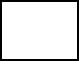 25-29 lipca 2022 Deklarowany czas pobytu dziecka w   przedszkolu:Od godz………. do godz …………      Śniadanie       Obiad         Podwieczorek01- 05 sierpnia 2022 Deklarowany czas pobytu dziecka w   przedszkolu:Od godz………. do godz …………      Śniadanie       Obiad         Podwieczorek08-12 sierpnia 2022Deklarowany czas pobytu dziecka w   przedszkolu:Od godz………. do godz …………      Śniadanie       Obiad         PodwieczorekImię i nazwisko matki/opiekunkiAdres poczty elektronicznej i numery telefonów kontaktowyche-mail:tel.Nazwa, adres  i  kontakt telefoniczny do zakładu pracyNazwa/adres:tel.Imię i nazwisko ojca/opiekunaAdres poczty elektronicznej i numery telefonów kontaktowyche-mail:tel.Nazwa, adres i  kontakt telefoniczny do zakładu pracyNazwa/adres:tel.